Наш адрес: 172523 Тверская область, г.Нелидово, Ул.Пятницкая д.9а.     Телефон: 8 (48266)3-81-08Государственное бюджетное учреждение «Социально-реабилитационный центр для несовершеннолетних» Нелидовского городского округа Дополнительная общеобразовательная программа «Мир в котором я живу»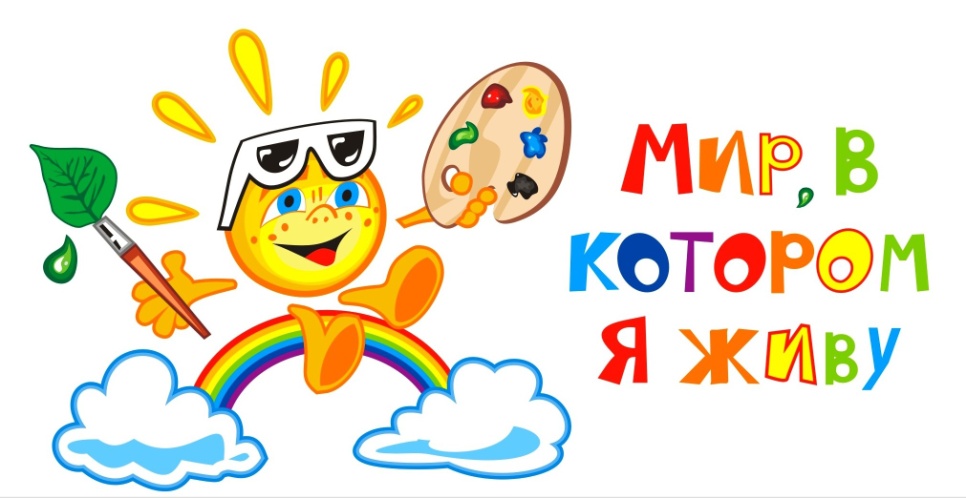 Педагог: Севостьянова А.В.Г.Нелидово2023г. Цель программы: формирование у детей элементов экологического сознания, способности понимать и любить окружающий мир и природу, видеть себя в природе не потребителем, а другом и защитником ее.Задачи программы: Обучающие:1.Способствовать формированию знаний об окружающем мире: рукотворном мире, живой и неживой природе, и их составляющих.2.Содействовать формированию основ экологических знаний, об  изменениях, происходящих в природе в различные времена года.3.Способствовать формированию знаний  о приспособляемости живых существ к сезонным изменениям в природе.4.Способствовать формированию основ экологических знаний о закономерностях и взаимосвязях в природе.Развивающие:1.Содействовать формированию умений и навыков наблюдения за процессами и явлениями, происходящими в природе, установления их причинно-следственных связей; 3.Способствовать развитию любознательности и наблюдательности, потребности в самостоятельном освоении окружающего мира4.Способствовать развитию памяти, логического мышления, воображения, творческих способностей.Воспитательные:1.Способствовать воспитанию интереса к познанию окружающего мира.2.Содействовать становлению экологической культуры воспитанников  (правильному поведению в природе);Возраст обучающихся, участвующих в реализации данной дополнительной образовательной программы – 3-7 лет.Используемые методы и приемы:- рассматривание картин, иллюстраций- труд в природе- коллективный труд- индивидуальные поручения- целевые прогулки- наблюдения- продуктивная деятельность детей- дидактические игры (настольно-печатные, словесные)- беседы- чтение художественной и научно-популярной литературы.Ожидаемые результаты реализации программы. К концу обучения по программе «Мир, в котором я живу» каждый обучающийся должен:  Дети 3-4 летЗнать и называть некоторых домашних животных.Наблюдать за растениями, животными, птицами, рыбами.Делать элементарные выводы и делиться впечатлениями об окружающем мире.Правильно взаимодействовать с окружающим миром.Дети 4-5 летЗнать и называть названия некоторых растений, растения, животных Называть признаки живых организмовНазывать свойства природных материалов (воды, почвы и других)Уметь  ухаживать за растениями и животными, живущими рядом. Дети 5-7 лет Объяснять экологические зависимости; устанавливать связи и взаимодействия человека с природой.Иметь представления о различных природных объектах; о растительности леса, луга, сада, поля; домашних и диких животных, птицах; Красной книге.Устанавливать причинно-следственные связи между состоянием окружающей среды и жизнью живых организмов.Делать элементарные выводы и умозаключения.Устанавливать связи между свойствами и признаками разнообразных материалов и их использованием.Уточнять представление детей о растениях (травы, деревья).Рассматривать комнатные растения (выделять листья, цветы).Наблюдать за домашними животными, знакомить с домашними птицами.